30 мая 2024 года № 1633О внесении изменений в Положение о системе стимулирования граждан за предоставление достоверной информации о подготавливаемых и совершенных преступлениях на территории города Чебоксары Чувашской Республики, утвержденное решением Чебоксарского городского Собрания депутатов от 3 марта 2020 года № 2048В соответствии с Уставом муниципального образования города Чебоксары – столицы Чувашской Республики, принятым решением Чебоксарского городского Собрания депутатов Чувашской Республики от                  30 ноября 2005 года № 40, в связи с кадровыми изменениями в администрации города ЧебоксарыЧебоксарское городское Собрания депутатовР Е Ш И Л О: Внести в Положение о системе стимулирования граждан за предоставление достоверной информации о подготавливаемых и совершенных преступлениях на территории города Чебоксары Чувашской Республики, утвержденное решением Чебоксарского городского Собрания депутатов от 3 марта 2020 года № 2048, следующие изменения:1.1. В абзаце седьмом пункта 3 слова «Соглашением об организации работы по добровольному приему в органы внутренних дел незаконно хранящихся предметов вооружения от 20 марта 2017 года № 16» заменить словами «Соглашением об организации работы по добровольному приему в органы внутренних дел законно или незаконно хранящихся предметов вооружения от 28 марта 2024 года № 19».1.2. В абзаце первом пункта 4 слова «главы администрации района города Чебоксары» заменить словами «администрации города Чебоксары».1.3. Пункт 5 изложить в следующей редакции:«Ходатайство Управления Министерства внутренних дел Российской Федерации по городу Чебоксары рассматривается управой района администрации города Чебоксары, на территории которой готовилось или было совершено преступление, в течение 5 рабочих дней со дня его поступления и готовится проект распоряжения администрации города Чебоксары на перечисление денежных средств.Перечисление денежных средств на расчетный (лицевой) счет гражданина осуществляется в течение 10 рабочих дней со дня издания распоряжения администрации города Чебоксары о выплате денежного вознаграждения.Ответственность за соблюдение сроков перечисления денежных средств на расчетный (лицевой) счет гражданина несет заместитель главы администрации города Чебоксары по экономическому развитию и финансам».2. Настоящее решение вступает в силу со дня его официального опубликования.3. Опубликовать настоящее решение в Вестнике органов местного самоуправления города Чебоксары и разместить на сайте Чебоксарского городского Собрания депутатов в информационно-телекоммуникационной сети «Интернет».4. Контроль за исполнением настоящего решения возложить на постоянную комиссию Чебоксарского городского Собрания депутатов по местному самоуправлению и законности (Н.Ю. Евсюкова).Чувашская РеспубликаЧебоксарское городскоеСобрание депутатовРЕШЕНИЕ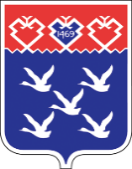 Чǎваш РеспубликиШупашкар хулиндепутатсен ПухăвĕЙЫШĂНУПредседатель Чебоксарского городского Собрания депутатов________________ Е.Н. КадышевВременно исполняющий полномочия   главы города Чебоксары                                                                  __________________ В.А. Доброхотов